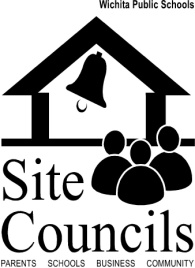 P2210 SCHOOL SITE COUNCILSBOARD POLICY: 
Each school shall have a School Site Council to identify, consider, and discuss educational problems and issues in the local school and to provide advice and counsel for evaluating state, school district, and school site performance goals and objectives, and to recommend methods which may be employed at the school site to meet these goals and objectives. Administrative Implemental Procedures:1.   Although specific functions of the School Site Council will vary widely in the different schools, the general objectives of the council are as follows:a.  	To identify, consider, and discuss educational problems and issues. b.   To provide information from school to community and from community to school.c.   To provide advice and counsel for evaluating school district performance goals and objectives and make recommendations, which may be employed at the school to meet these goals and objectives.2.   Membership on the council shall be representative of the school and of the community which the school serves. Parity of school district and community membership is desirable. Members of the council must be selected to include a representative (or representatives) from each group listed below: School                                     CommunityPrincipal                                   ParentsTeachers                                  Business community representativesOther school personnel            Representatives of community organizations5.   Parents and non-parents shall be selected on the basis of divergent geographic and socioeconomic conditions and ethnic groups as well as divergent viewpoints. At the high school level, pupil representatives shall be included on the council. Middle and elementary school students may be included.3.   The council shall establish operational guidelines for the council. Such guidelines shall set forth procedures for selecting members, establishing a meeting format, including time and place of meeting, selecting council leadership, including a chairperson, and method of amending site council guidelines. 4.   The principal shall report the names of the members of the School Site Council to the appropriate Assistant Superintendent by October 15 each year. Any change in council membership will be reported as it occurs.5.   Each council is encouraged to meet monthly during the school year, but no less than four times per school year.Administrative Responsibility: Chief Academic Officer Latest Revision Date: August 2006 Previous Revision Date: August 1996 P2210